Příští číslo vyjde ve středu5. června 2019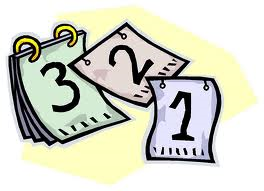 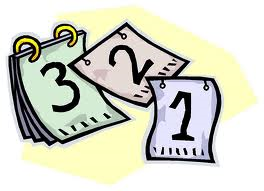 Uzávěrkave středu29. května 2019Dům dětí a mládeže BloviceTyršova 807, 336 01  BloviceTel.: 371 522 159www.ddm-blovice.czČasopis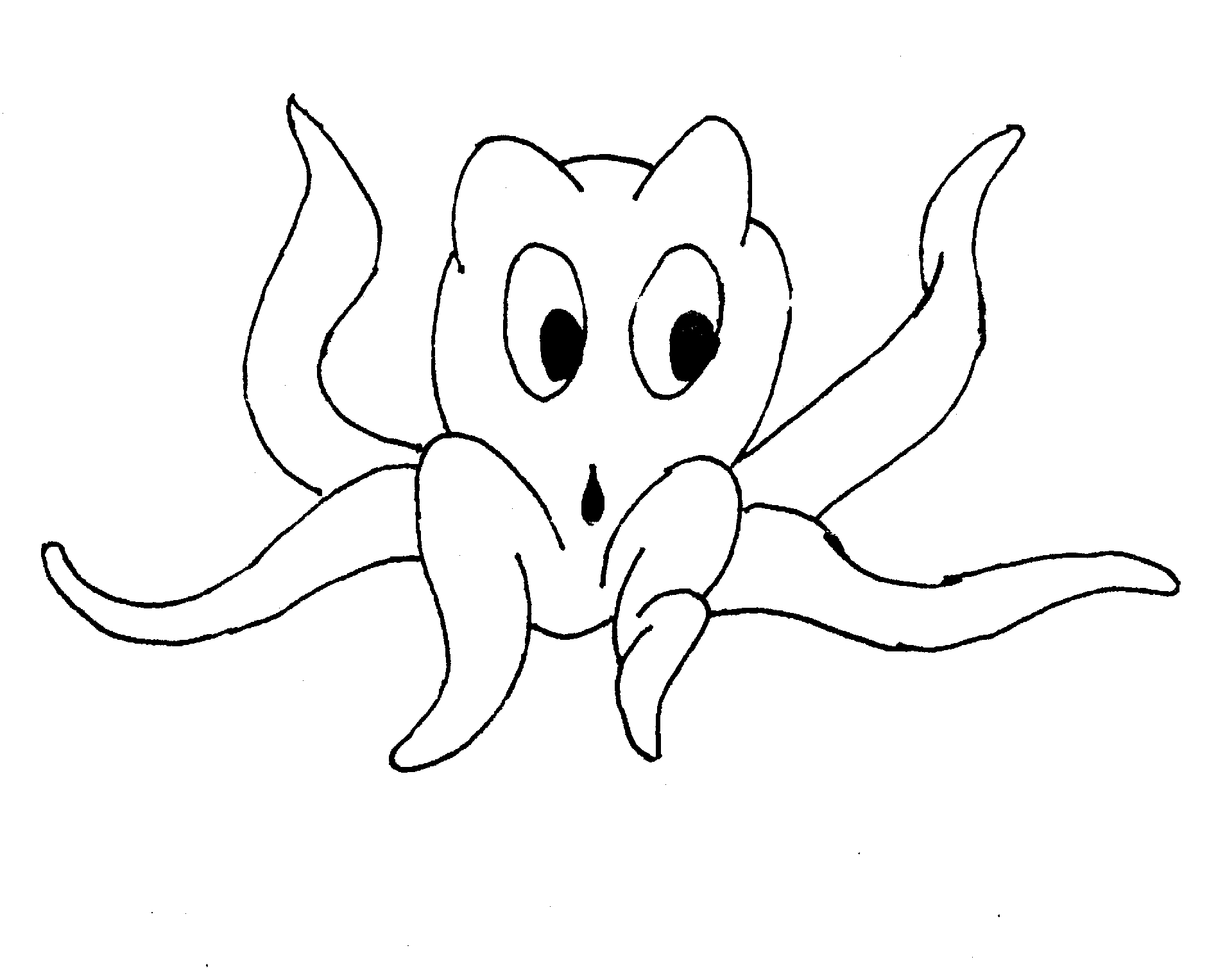 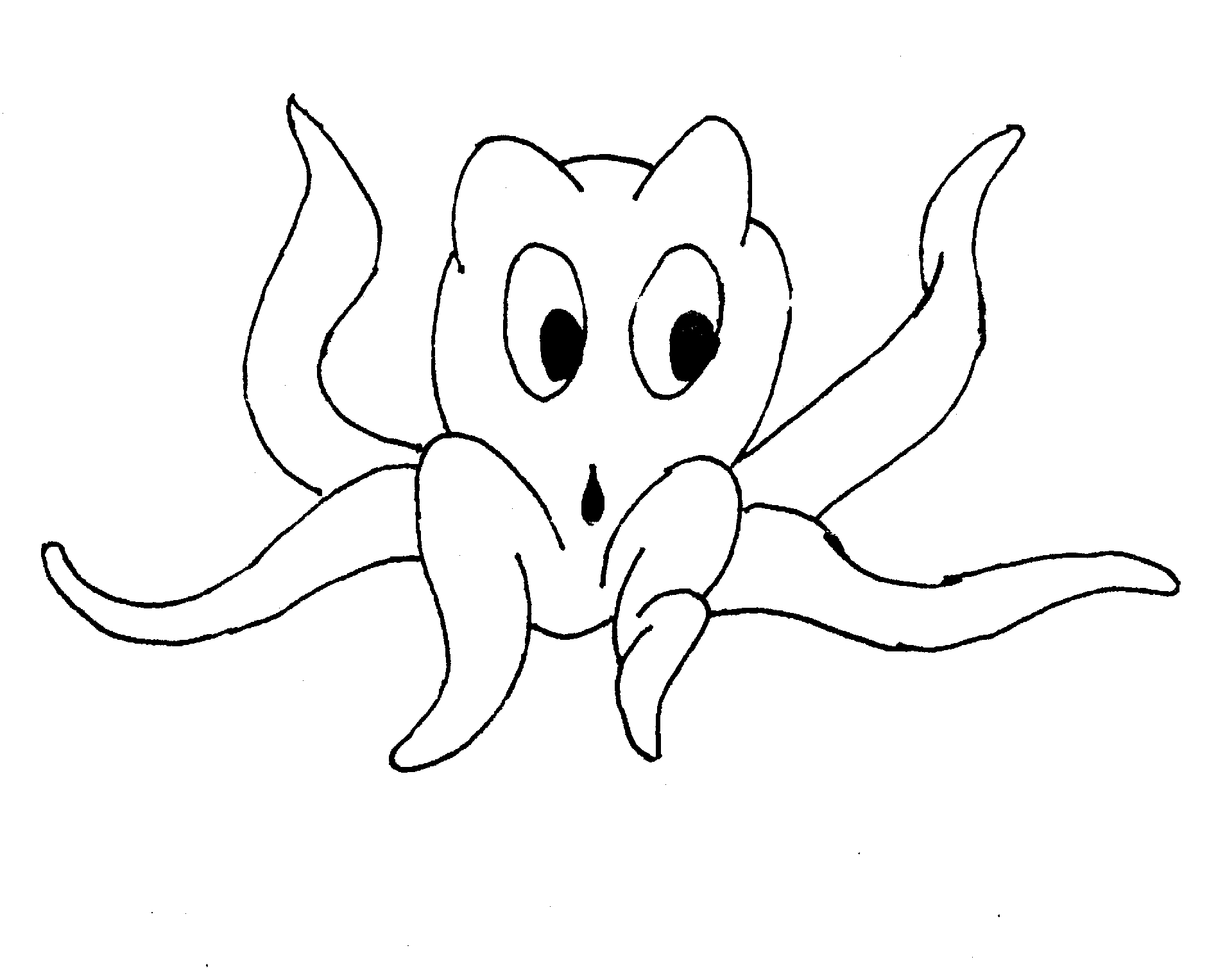 Májová říkadlaPojďte, kluci, k nám,postavil jsem máj.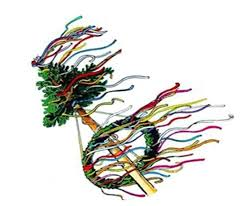 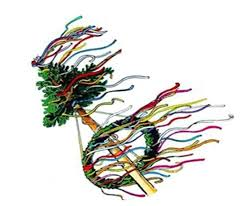 Májku krásnou zelenou,květinami zdobenou,pod okno pro Aničku,kterou nosím v srdíčku.Má zlatá panenko,stavějí ti máje,otevři okýnko,podívej se na mě!Až se louka zazelená,kleknu si tam na kolena,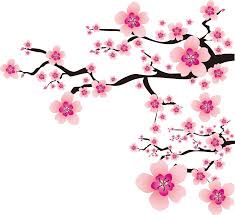 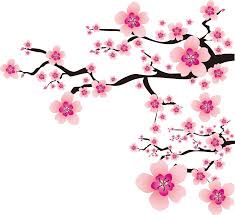 utrhnu si kvíteček,upletu si věneček.Vijte, vijte, věnce,dělejte pletence,však je dosti kvítí,však je dosti lupení,až se louka zelení.Tvarohová pomazánkaKluci v akciSuroviny:1 kg plnotučného měkkého tvarohu1 žlutá paprika1 zelená paprika2 stroužky česnekuMletá sladká paprikaSůl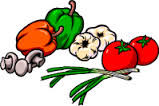 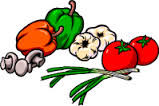 PažitkaPostup:Tvaroh smícháme s paprikami nakrájenými na drobné kostičky, přidáme utřený česnek se solí, trochu mleté papriky. Pomazánku mažeme na chleba a sypeme pažitkou.Český rybářský svazmístní organizace Blovicepořádá u příležitosti oslav Dne dětíDětské 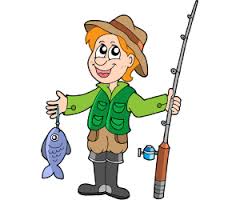 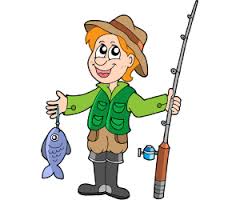 rybářské závodyKdy:V sobotu 25. května 2019 od 8:00 do 12:00 hodin.Prezentace soutěžících od 7:15 do 8:00 hodinOd 12:00 do 14:00 hodin pečení vuřtůKde:Na sádkách v Blovicích na HradištiSoutěž je určena pro děti od 3 do 15 let, menší děti v doprovodu rodičů.Pro výherce jsou připraveny krásné ceny a pro každého soutěžícího balíček.Občerstvení během závodů zajištěnoSoutěžící nepotřebují rybářský lístekDům dětí a mládeže Blovice, Tyršova 807, 336 01  Blovicepořádá pobytový výlet pro děti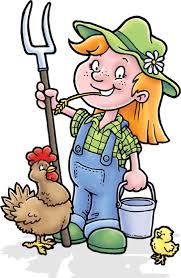 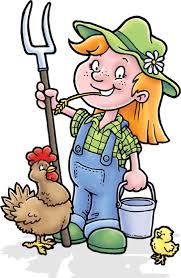 Farma moulisových milínovKdy:		21. června 2019 – 22. června 2019 (pátek – sobota)Cena:		350,- Kč (v ceně je zahrnuta doprava, pobyt, program, strava)Odjezd:	21.6. 2019 vlakem v 16:22 hodin		(sraz v 16:00 hodin na nádraží v Blovicích)Příjezd:	22.6. 2019 ve 12:37 hodin vlakem do BlovicS sebou:	vhodné oblečení, vhodnou obuv, hygienické potřeby, ručník, pláštěnku, baterku, karimatku, spacák, batůžek, láhev na pití, věci osobní potřeby (karty, plyšák, aj.)O farmě:	Dnešní lidé, převážně děti, vědí jen málo o vzniku a původu naší potravy. Mnoho z nich si neuvědomuje souvislost mezi jogurtem v lednici a krávou. Našim cílem je zajímavou formou, pomocí vlastního prožitku, poznat zemědělství, život na vesnici, na farmě, tak trochu jiný svět v této přetechnizované době. Děti si u nás vyzkouší poznat venkov všemi smysly. Na závěr dne děti přespí ve stodole na seně.Informace:	DDM Blovice (tel.: 371 522 159)			Božena Šroubková (tel.: 604 293 419)			Jana Herboltová (tel.: 603 149 342)Přihlášky:		do 7. června 2019 a zároveň je nutné akci zaplatitVýsledky Velikonočního florbalového turnaje 
„O pohár ředitelky DDM Blovice“ Ve čtvrtek  18.4. 2019 proběhl již dvanáctý ročník florbalového turnaje pro starší žáky „O pohár ředitelky DDM“. Turnaje se zúčastnily 2 družstva ZŠ Blovice, 2 družstva ze Spáleného Poříčí a to družstvo Domečku a ZŠ Spálené Poříčí, 1 družstvo ze Žinkov a 2 družstva osmiletého Gymnázia Blovice. Celkem se při zápasech vystřídalo 52 hráčů (z toho 5 dívek) a sešlo se přes 20 diváků a příznivců florbalu. Celkem se odehrálo 18 zajímavých a fér vedených zápasů. Organizaci turnaje zajišťovala Božena Šroubková, Jana Herboltová a velké poděkování patří též rozhodčím Martinu Faměrovi – alias Bobr a Markovi Krejčímu (Mára), Tomáši Kojanovi, Radimu Fořtovi a Tomáši Macourkovi. Veliký dík též patří vedení Gymnázia Blovice za zapůjčení prostor tělocvičny a zázemí, které přispěly k hladkému průběhu turnaje. Do turnaje se přihlásilo 7 týmů, které byly rozlosovány do dvou základních skupin, ze kterých postupovaly vždy dva týmy na prvních dvou místech a týmy v tabulkách na třetích místech  a čtvrtém místě sehrály svoji tabulku o 5. až 7. místo. Týmy na prvních dvou místech v každé tabulce hrály v tabulce o konečné pořadí na 1. - 4. místě.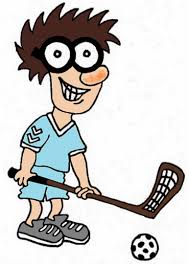 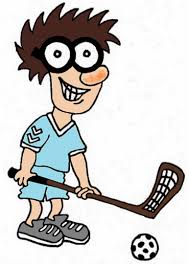 Celkové pořadí družstev:1. místo	Gymnázium Blovice			2. místo   	Mimoni ZŠ Spálené Poříčí3. místo	Tuči bomby Spálené Poříčí
4. místo   	HC Škoda Blovice  (ZŠ Blovice)
5. místo          Žinkovy NEVÍM6. místo  	Tobysh s Team7. místo 	Výtržníci Blovice
Střelci turnaje: 7 branek - Tomáš Kalousek, Jan Byron, 6 branek - Petr Hodek, 5 branek - Václav Herbolt, Jan Sýkora, 4 branky - Petr Bočan,3 branky - Eliška Bártová, Pavel Svejkovský, Dan Král, Tomáš Vaidiš, Tomáš Kares, 2 branky - Štěpán Mucha, Matěj Vokáč, Martin Kilbergr, Michal Vladař, 1 branka - Petr Krejčí, Michal Vaněk, Václav Kůs, Jan Král, Petr Tříska, Tomáš Beneš, Jan Heide, Pavla Svejkovská, Lucie Macháčková, Tomáš Klán, Kamil Petr, Pavel Samko, Vojtěch DěkanovskýBrankáři  turnaje:  Dominik Jiřinec a Lukáš ŠimečekNejproduktivnější hráči: Tomáš Kalousek a Jan ByronPochvala: všem zúčastněným hráčům, kteří předvedli vynikající sportovní výkony a dokázali, že se umějí i skvěle chovat na sportovní akci.  Za  DDM Blovice                               Božena Šroubková a Jana HerboltováJsou tvrzení ve větách pravdivá?Slon umí skákat.ANO – NEŽirafa má dlouhý jazyk.ANO – NEKlokan skáče i pozpátku.ANO – NEŽraloci kladou obrovská vejce.ANO – NEKoně a krávy spí vestoje.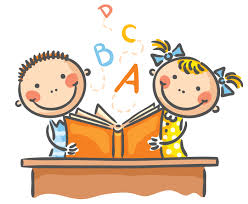 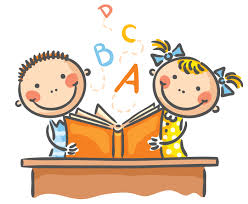 ANO – NEOpice umí počítat.ANO – NENE, (2) ANO, (3) NE, (4) ANO, (5) ANO, (6) ANO